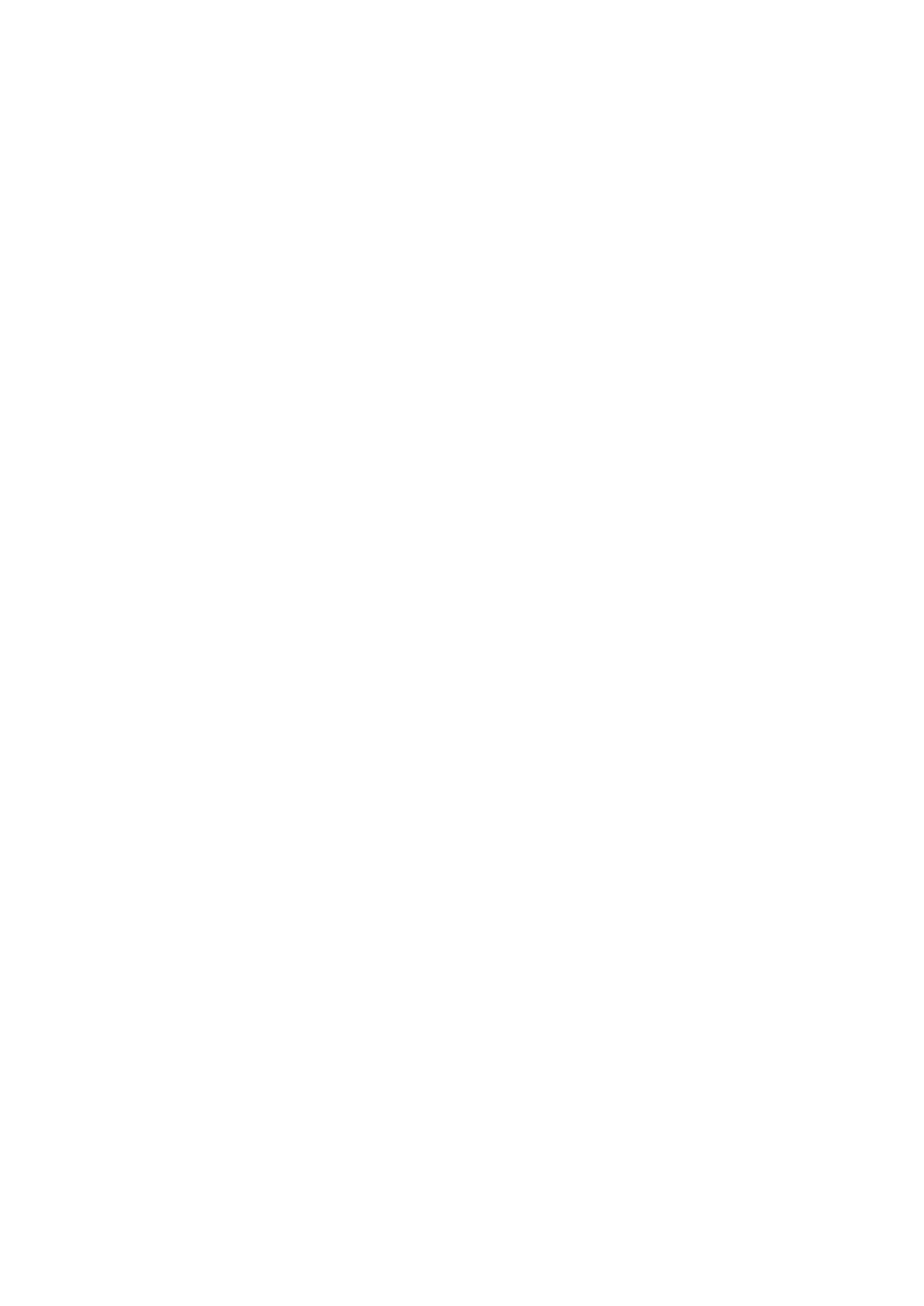 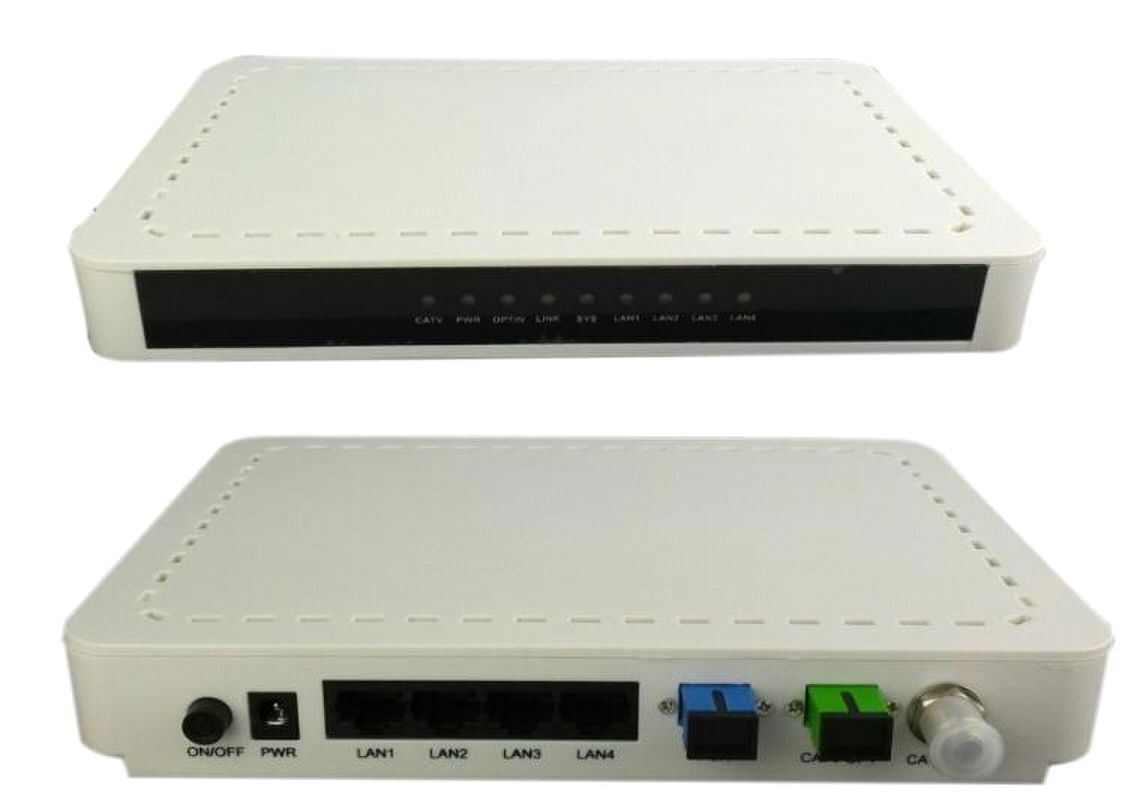 																																																																																																																																																																																																																																																								ONU-4FE-DRF GEPON ONU Manual																																																																																																																																																																				ONU-4FE-DRF GEPON ONU																																																																																																																																																																																			(4FE+1CATV With Dual Fiber)																																																																											Brief Introduction																																																																																													The ONU is designed mainly for FTTH use and FTTO use as well. It support																																																																																													1000Base-PX10/PX20 standard with 1:64/1:32 maximum optical splitting ratio and 10/20km																																																																																													distance, and provide 1uplink GE PON port.																																																																																													It work together with OLT could realize flexible network structure and maintenance and																																																																																													provide total FTTx solutions.																																																																																													It built in CATV Receiver to realize the analog or DVB TV signals transmission.																																																																																													It adopts single fiber WDM technology with downlink wavelength 1490nm, uplink																																																																																													wavelength 1310nm .It only needs one-core fiber to transmit data service. It also have a HFC																																																																																													optical port, received the CATV optical signals and convert into electric CATV signals.																																																																																													ONU-4FE-DRF has 1 PON port , 1 HFC optical port, four10/100BASE-T ports and one CATV																																																																																													output.																																																																																																																																																																																																																																																	- 1 -																																																																																																																																																																																																																																																								ONU-4FE-DRF GEPON ONU Manual																																																																											Functional Feature																																																																																																																																																																																																																																																																																																																																																																																																																																																																																																																																																																																																																																																																																																																																																																																															upgrade technology																																																																																																																																																																																																																																																																																																																																																																																																																																																																																																																																																																																																																																																																																																																																																																																																																																																																																						CATV Service Functions																																																																																																																																																																																																																																																																											：																																																																																																																																																																																						：																																																																																																																																																																																							：																							～																																																																																																																																																																								：																																																																																																																																																																												：									～																																																																																																																																				：																						，																																													，																																																																																																																																																																																																：																																																																																																																																																																							：																																																																																																																																																																																						Specification																																																																																																																																																																																																																																																	- 2 -																																																																																																																																																																																																																																																								ONU-4FE-DRF GEPON ONU Manual																																																																																																																																																																																																																																																	- 3 -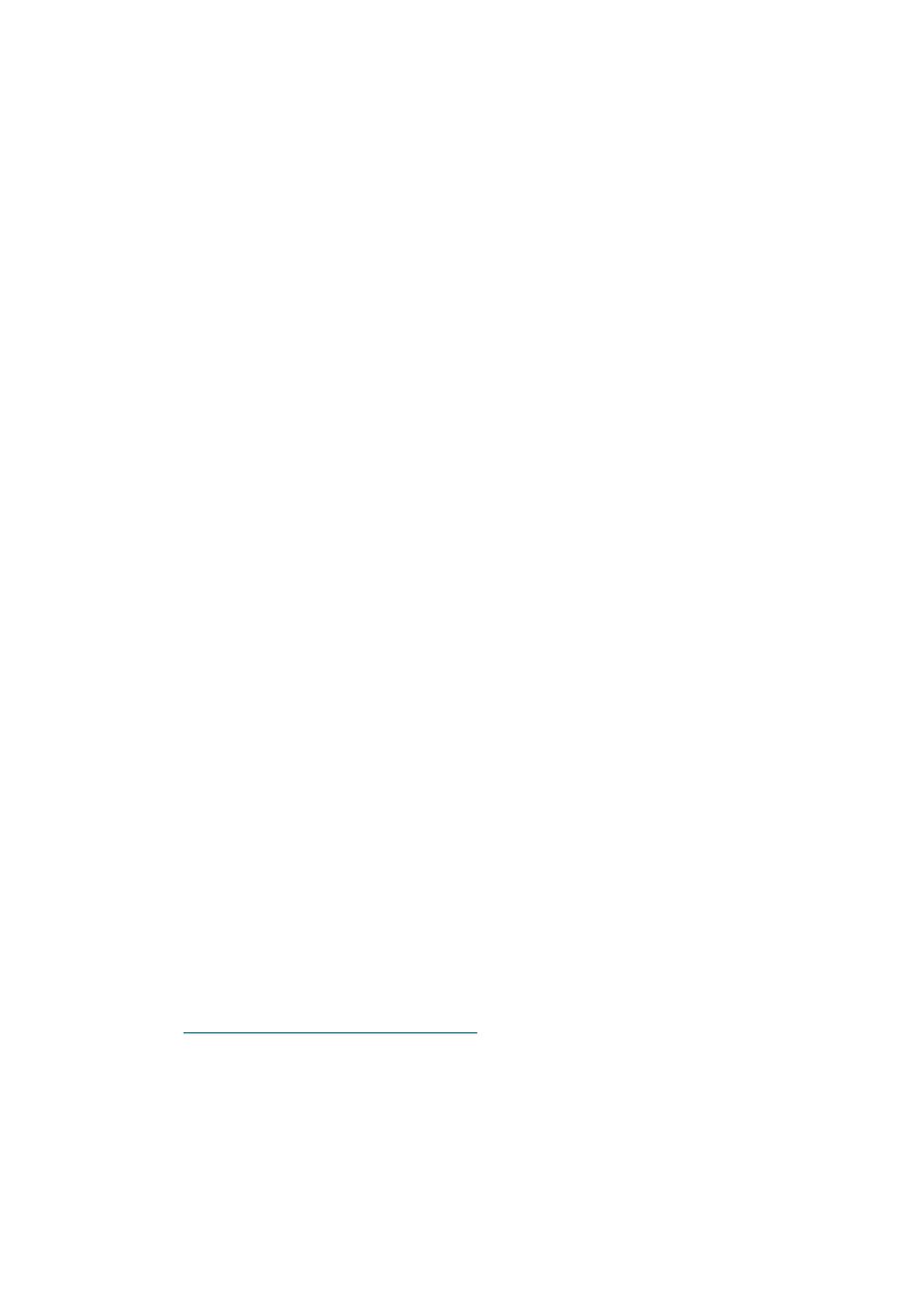 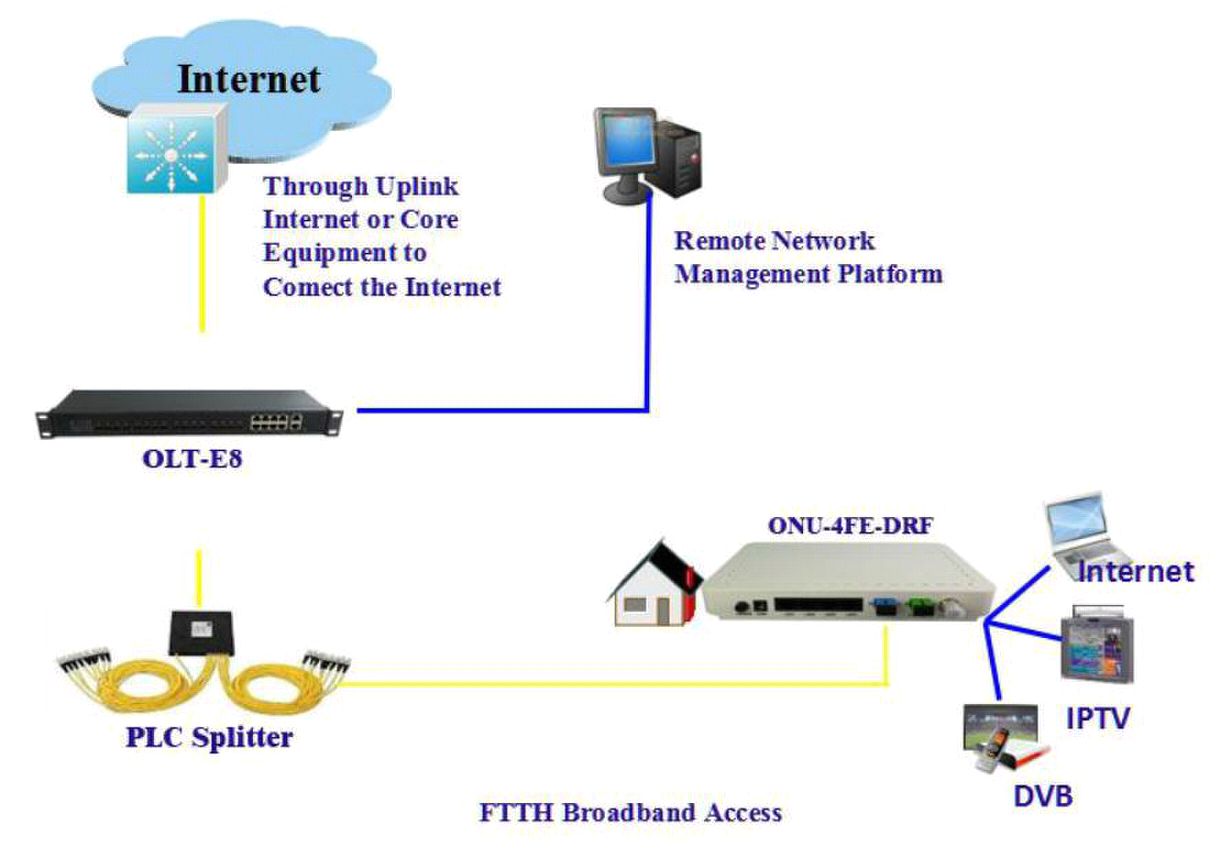 																																																																																																																																																																																																																																																								ONU-4FE-DRF GEPON ONU Manual																																																																											Application																																																																																																																																																																										：																																																																																																																																																																											：																																																																											Network Construction																																																																																																		●Figure: ONU-4FE-DRF Application Diagram																																																																																																																																																																																																																																																	- 4 -ItemItemParameterParameterInterfaceUplink InterfaceInterfaceUplink InterfacePON Interface:InterfaceUplink Interface1 GEPON optical interfaceInterfaceUplink InterfaceMeet 1000BASE-PX20 standardInterfaceUplink InterfaceSymmetric 1.25Gbps upstream/downstreamInterfaceUplink InterfaceSC single-mode fiberInterfaceUplink Interfacesplit ratio: 1:64InterfaceUplink InterfaceTransmission distance 20KM @ split ratio<1:32CATV Interface:CATV Interface:CATV Interface:CATV Interface:CATV Interface:CATV Interface:CATV Interface:CATV Interface:1 HFC Optical input1 HFC Optical input1 HFC Optical input1 HFC Optical input1 HFC Optical input1 HFC Optical input1 HFC Optical input1 HFC Optical inputSC/APCSC/APCSC/APCSC/APCSC/APCSC/APCSC/APCSC/APCUser Interface4*10/100Mauto-negotiation4*10/100Mauto-negotiation4*10/100Mauto-negotiation4*10/100Mauto-negotiation4*10/100Mauto-negotiation4*10/100Mauto-negotiation4*10/100Mauto-negotiation4*10/100Mauto-negotiationUser InterfaceFull/half duplex modeFull/half duplex modeFull/half duplex modeFull/half duplex modeFull/half duplex modeFull/half duplex modeFull/half duplex modeFull/half duplex modeUser InterfaceRJ45 connectorRJ45 connectorRJ45 connectorRJ45 connectorRJ45 connectorRJ45 connectorRJ45 connectorRJ45 connectorUser InterfaceAuto MDI/MDI-XAuto MDI/MDI-XAuto MDI/MDI-XAuto MDI/MDI-XAuto MDI/MDI-XAuto MDI/MDI-XAuto MDI/MDI-XAuto MDI/MDI-XUser Interface100m distance100m distance100m distance100m distance100m distance100m distance100m distance100m distanceUser Interface1 RF output1 RF output1 RF output1 RF output1 RF output1 RF output1 RF output1 RF outputUser InterfaceFemale F-Type ConnectorFemale F-Type ConnectorFemale F-Type ConnectorFemale F-Type ConnectorFemale F-Type ConnectorFemale F-Type ConnectorFemale F-Type ConnectorFemale F-Type ConnectorPower Interface12V DC Power supply12V DC Power supply12V DC Power supply12V DC Power supply12V DC Power supply12V DC Power supply12V DC Power supply12V DC Power supplyPower InterfaceAn external 12V 0.5A AC/DC power supplyadapterAn external 12V 0.5A AC/DC power supplyadapterAn external 12V 0.5A AC/DC power supplyadapterAn external 12V 0.5A AC/DC power supplyadapterAn external 12V 0.5A AC/DC power supplyadapterAn external 12V 0.5A AC/DC power supplyadapterAn external 12V 0.5A AC/DC power supplyadapterAn external 12V 0.5A AC/DC power supplyadapterPerformancePONWavelength: Tx 1310nm, Rx1490nmWavelength: Tx 1310nm, Rx1490nmWavelength: Tx 1310nm, Rx1490nmWavelength: Tx 1310nm, Rx1490nmWavelength: Tx 1310nm, Rx1490nmWavelength: Tx 1310nm, Rx1490nmWavelength: Tx 1310nm, Rx1490nmWavelength: Tx 1310nm, Rx1490nmPerformancePONTxOptical Power: -1～4dBmTxOptical Power: -1～4dBmTxOptical Power: -1～4dBmTxOptical Power: -1～4dBmTxOptical Power: -1～4dBmTxOptical Power: -1～4dBmTxOptical Power: -1～4dBmTxOptical Power: -1～4dBmPerformancePONRx Sensitivity: -24dBmRx Sensitivity: -24dBmRx Sensitivity: -24dBmRx Sensitivity: -24dBmRx Sensitivity: -24dBmRx Sensitivity: -24dBmRx Sensitivity: -24dBmRx Sensitivity: -24dBmPerformanceOpticalRx Sensitivity: -24dBmRx Sensitivity: -24dBmRx Sensitivity: -24dBmRx Sensitivity: -24dBmRx Sensitivity: -24dBmRx Sensitivity: -24dBmRx Sensitivity: -24dBmRx Sensitivity: -24dBmPerformanceOpticalSaturation Optical Power: -3dBmSaturation Optical Power: -3dBmSaturation Optical Power: -3dBmSaturation Optical Power: -3dBmSaturation Optical Power: -3dBmSaturation Optical Power: -3dBmSaturation Optical Power: -3dBmSaturation Optical Power: -3dBmPerformanceParameterSaturation Optical Power: -3dBmSaturation Optical Power: -3dBmSaturation Optical Power: -3dBmSaturation Optical Power: -3dBmSaturation Optical Power: -3dBmSaturation Optical Power: -3dBmSaturation Optical Power: -3dBmSaturation Optical Power: -3dBmPerformanceParameterConnector Type: SCConnector Type: SCConnector Type: SCConnector Type: SCConnector Type: SCConnector Type: SCConnector Type: SCConnector Type: SCPerformanceParameterOptical Fiber: 9/125Optical Fiber: 9/125Optical Fiber: 9/125Optical Fiber: 9/125ɥm single-mode fiberm single-mode fiberm single-mode fiberPerformanceData TransmissionPON Throughput: Downstream 950Mbps; Upstream 930MbpsPON Throughput: Downstream 950Mbps; Upstream 930MbpsPON Throughput: Downstream 950Mbps; Upstream 930MbpsPON Throughput: Downstream 950Mbps; Upstream 930MbpsPON Throughput: Downstream 950Mbps; Upstream 930MbpsPON Throughput: Downstream 950Mbps; Upstream 930MbpsPON Throughput: Downstream 950Mbps; Upstream 930MbpsPON Throughput: Downstream 950Mbps; Upstream 930MbpsPerformanceData TransmissionEthernet: 100MbpsEthernet: 100MbpsEthernet: 100MbpsEthernet: 100MbpsEthernet: 100MbpsEthernet: 100MbpsEthernet: 100MbpsEthernet: 100MbpsParametersParameterPacket Loss Ratio: <1*10E-12Packet Loss Ratio: <1*10E-12Packet Loss Ratio: <1*10E-12Packet Loss Ratio: <1*10E-12Packet Loss Ratio: <1*10E-12Packet Loss Ratio: <1*10E-12Packet Loss Ratio: <1*10E-12Packet Loss Ratio: <1*10E-12ParametersParameterlatency: <1.5mslatency: <1.5mslatency: <1.5mslatency: <1.5mslatency: <1.5mslatency: <1.5mslatency: <1.5mslatency: <1.5msParametersBusinessLayer 2 wire speed switchingLayer 2 wire speed switchingLayer 2 wire speed switchingLayer 2 wire speed switchingLayer 2 wire speed switchingLayer 2 wire speed switchingLayer 2 wire speed switchingLayer 2 wire speed switchingParametersBusinessSupport VLAN TAG/UNTAG，VLAN conversionSupport VLAN TAG/UNTAG，VLAN conversionSupport VLAN TAG/UNTAG，VLAN conversionSupport VLAN TAG/UNTAG，VLAN conversionSupport VLAN TAG/UNTAG，VLAN conversionSupport VLAN TAG/UNTAG，VLAN conversionSupport VLAN TAG/UNTAG，VLAN conversionSupport VLAN TAG/UNTAG，VLAN conversionParametersBusinessSupport Port-based speed limitationSupport Port-based speed limitationSupport Port-based speed limitationSupport Port-based speed limitationSupport Port-based speed limitationSupport Port-based speed limitationSupport Port-based speed limitationSupport Port-based speed limitationParametersCapabilitySupport Priority classificationSupport Priority classificationSupport Priority classificationSupport Priority classificationSupport Priority classificationSupport Priority classificationSupport Priority classificationSupport Priority classificationParametersCapabilitySupport storm control of broadcastSupport storm control of broadcastSupport storm control of broadcastSupport storm control of broadcastSupport storm control of broadcastSupport storm control of broadcastSupport storm control of broadcastSupport storm control of broadcastParametersCapabilitySupport RSTPSupport RSTPSupport RSTPSupport RSTPSupport RSTPSupport RSTPSupport RSTPSupport RSTPNetworkManagementManagementManagementSupport IEEE802.3 QAM, ONU can be remotely managed bySupport IEEE802.3 QAM, ONU can be remotely managed bySupport IEEE802.3 QAM, ONU can be remotely managed bySupport IEEE802.3 QAM, ONU can be remotely managed bySupport IEEE802.3 QAM, ONU can be remotely managed bySupport IEEE802.3 QAM, ONU can be remotely managed bySupport IEEE802.3 QAM, ONU can be remotely managed bySupport IEEE802.3 QAM, ONU can be remotely managed byNetworkManagementManagementManagementOLTOLTOLTOLTOLTOLTOLTOLTNetworkModeModeModeSupport Remote management through SNMP and TelnetSupport Remote management through SNMP and TelnetSupport Remote management through SNMP and TelnetSupport Remote management through SNMP and TelnetSupport Remote management through SNMP and TelnetSupport Remote management through SNMP and TelnetSupport Remote management through SNMP and TelnetSupport Remote management through SNMP and TelnetManagementModeModeModeLocal managementLocal managementLocal managementLocal managementLocal managementLocal managementLocal managementLocal managementManagementManagementStatusmonitor,monitor,ConfigurationConfigurationConfigurationmanagement,AlarmManagementManagementmanagement,management,management,management,management,management,management,management,ManagementFunctionmanagement,management,management,management,management,management,management,management,ManagementFunctionLog managementLog managementLog managementLog managementLog managementLog managementLog managementLog managementIndicatorLED IndicatorPWR, SYS,PON, LAN1~LAN4, CATVPWR, SYS,PON, LAN1~LAN4, CATVPWR, SYS,PON, LAN1~LAN4, CATVPWR, SYS,PON, LAN1~LAN4, CATVPWR, SYS,PON, LAN1~LAN4, CATVPWR, SYS,PON, LAN1~LAN4, CATVPWR, SYS,PON, LAN1~LAN4, CATVPWR, SYS,PON, LAN1~LAN4, CATVShellShellShellShellPlastic casingPlastic casingPlastic casingPlastic casingPlastic casingPlastic casingPlastic casingPlastic casingPhysical FeaturesPowerExternal 12V 0.5A AC/DC power supply adapterExternal 12V 0.5A AC/DC power supply adapterExternal 12V 0.5A AC/DC power supply adapterExternal 12V 0.5A AC/DC power supply adapterExternal 12V 0.5A AC/DC power supply adapterExternal 12V 0.5A AC/DC power supply adapterExternal 12V 0.5A AC/DC power supply adapterExternal 12V 0.5A AC/DC power supply adapterPhysical FeaturesPowerPower consumption: < 3WPower consumption: < 3WPower consumption: < 3WPower consumption: < 3WPower consumption: < 3WPower consumption: < 3WPower consumption: < 3WPower consumption: < 3WDimension and WeightItem DimensionItem Dimension：200mm(L) x 140mm(W) x 28mm (H)200mm(L) x 140mm(W) x 28mm (H)200mm(L) x 140mm(W) x 28mm (H)200mm(L) x 140mm(W) x 28mm (H)200mm(L) x 140mm(W) x 28mm (H)Item weight：0.35kgEnvironmentalOperating temperature: 0 to 50ºCOperating temperature: 0 to 50ºCEnvironmentalStorage temperature: -40 to 85ºCStorage temperature: -40 to 85ºCSpecificationsOperating humidity: 10% to 90%(Non-condensing)Operating humidity: 10% to 90%(Non-condensing)SpecificationsStorage humidity: 5% to 95%(Non-condensing)Storage humidity: 5% to 95%(Non-condensing)